W pustej ramce narysuj lub powiedz przedmiot, którego nazwa zaczyna się na literę gPołącz nazwy z odpowiednimi obrazkami.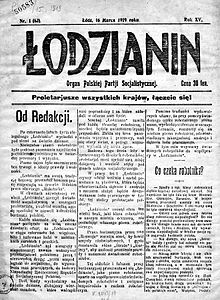 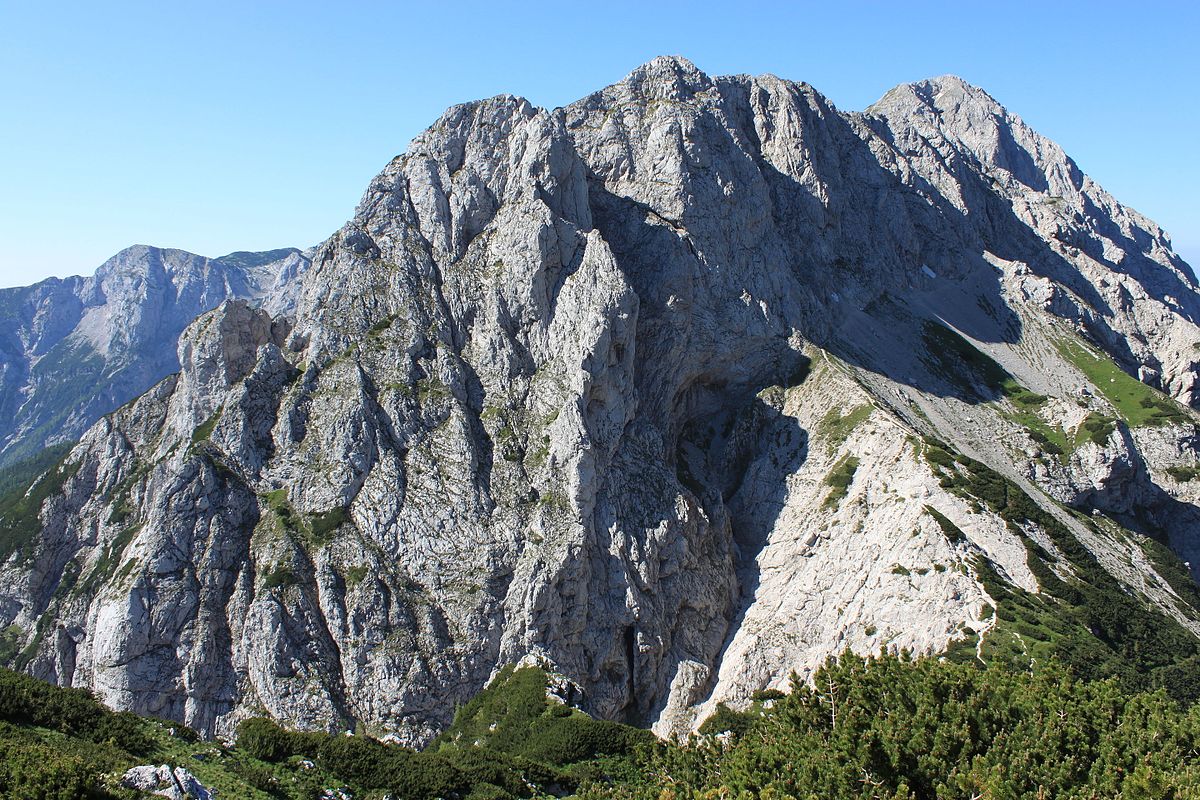 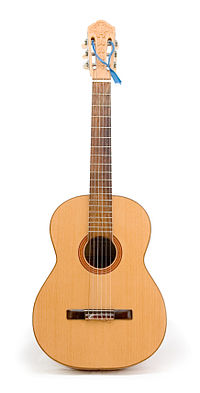 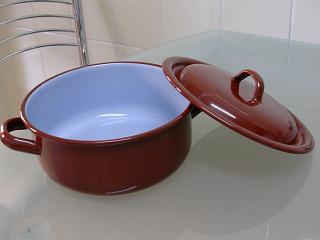 	gitara						garek	gazeta						góraOdszukaj w podanych wyrazach litery g,G. Otocz je pętląGenowefa,	głowa,   gazeta,	jagody,	jogurt,	mgła,	waga,cegła,		Agata,	figura,	góra,		droga,	igloo	Odczytaj sylaby ga,	 go,	 ge, 	gu,	 gy, 	gi, 	ag, 	og, 	eg, 	ug, 	yg, 	ig, 